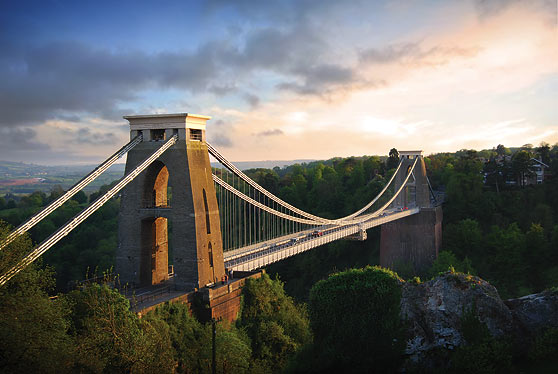 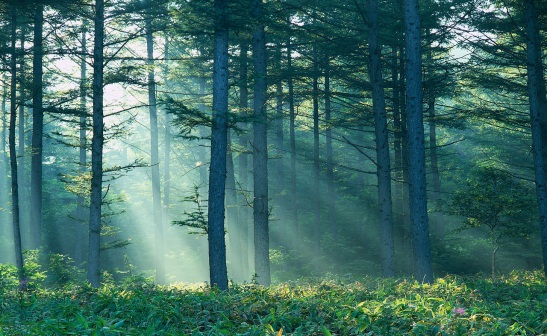 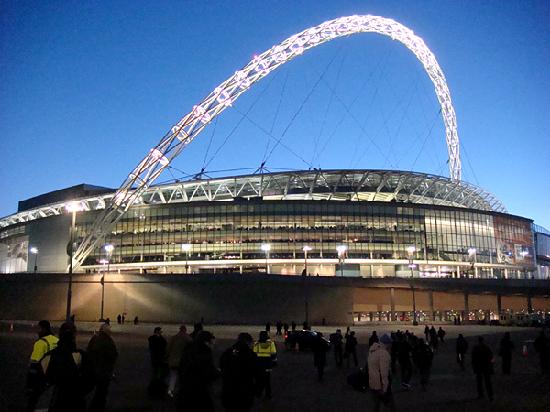 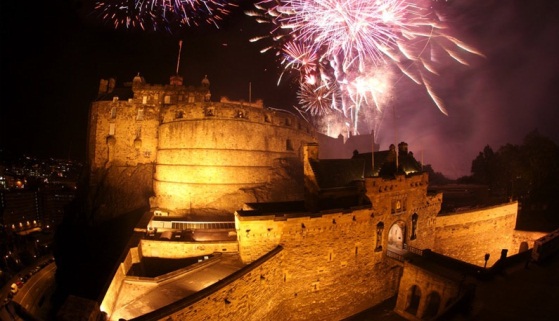 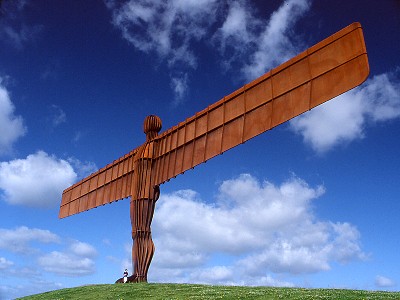 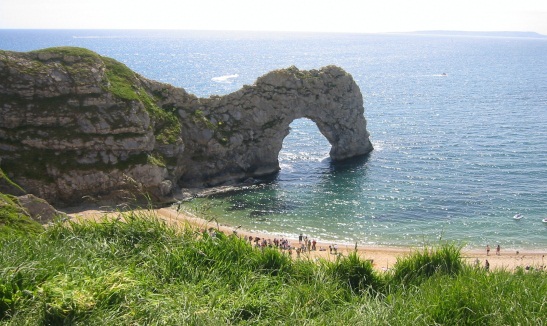 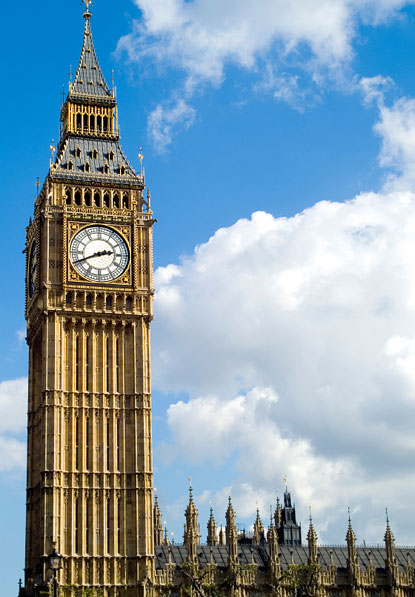 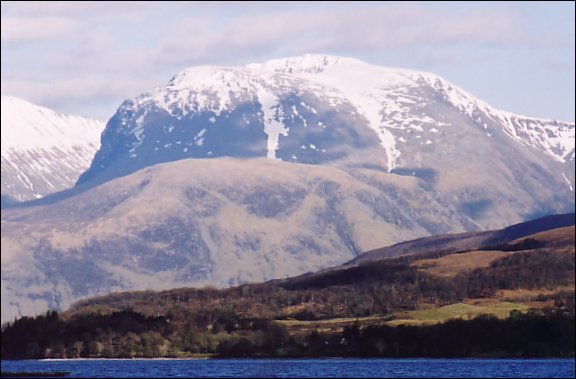 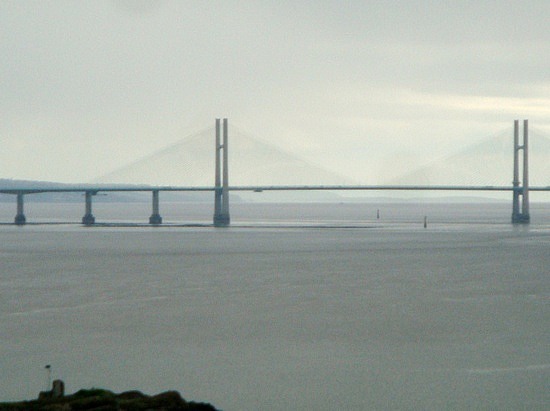 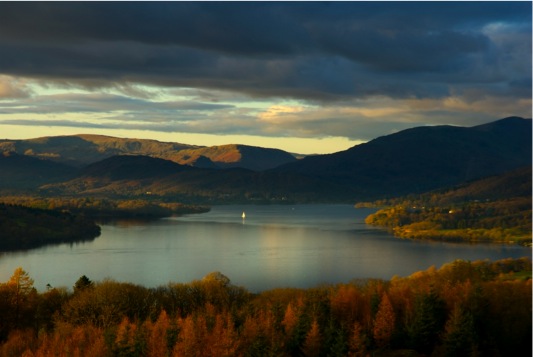 Big Ben(Houses of ParliamentIn London)Angel of the North(Gateshead)Clifton Suspension Bridge(Bristol)Wembley Stadium(London)Edinburgh Castle(Scotland)RIVER SEVERN(longest river in UK)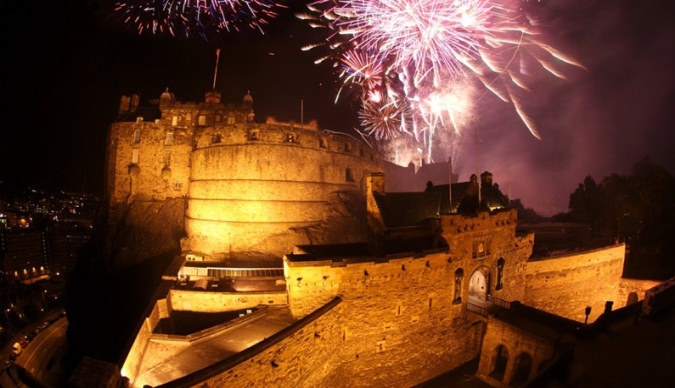 Ben Nevis(Highest mountain in UK)Forest of Dean(In Gloucestershire)Durdle Door(Jurassic Coast)Lake Windermere(Largest lake in England)